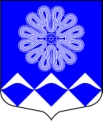 РОССИЙСКАЯ ФЕДЕРАЦИЯ
 АДМИНИСТРАЦИЯ МУНИЦИПАЛЬНОГО ОБРАЗОВАНИЯ
ПЧЕВСКОЕ СЕЛЬСКОЕ ПОСЕЛЕНИЕ
КИРИШСКОГО МУНИЦИПАЛЬНОГО РАЙОНА
ЛЕНИНГРАДСКОЙ ОБЛАСТИПОСТАНОВЛЕНИЕОт 22 марта 2016 года			                                   	     № 26  д. Пчева	В соответствии с Бюджетным кодексом Российской Федерации, Федеральным законом Российской Федерации от 06 октября 2003 года № 131-ФЗ «Об общих принципах организации местного самоуправления в Российской Федерации», руководствуясь Порядком формирования, реализации и оценки эффективности муниципальных программ муниципального образования Пчевское сельское поселение Киришского муниципального района  Ленинградской области, утвержденным постановлением Администрации Пчевского сельского поселения от 20 октября 2015 года № 110 Администрация муниципального образования Пчевское сельское поселение Киришского муниципального района Ленинградской областиПОСТАНОВЛЯЕТ:1.Внести в муниципальную программу «Развитие автомобильных дорог в муниципальном образовании Пчевское сельское поселение Киришского муниципального района Ленинградской области», утвержденную постановлением администрации муниципального образования Пчевское сельское поселение Киришского муниципального района Ленинградской области от 29.10.2014 № 104 следующие изменения:1.1. В Паспорте Программы строку «Финансовое обеспечение муниципальной программы, в т. ч. по источникам финансирования» изложить в следующей редакции:1.2. Последний абзац раздела «Характеристика основных мероприятий Муниципальной программы с указанием сроков их реализации и ожидаемых результатов» Программы изложить в следующей редакции: «Общий объем финансирования Муниципальной программы за период 2015-2018 гг. составит в ценах соответствующих лет  - 6088,08 тыс. рублей, в том числе по годам:2015 год – 1429,93 тыс. рублей;2016 год – 1990,62 тыс. рублей;2017 год – 1295,50 тыс. рублей;2018 год – 1372,03 тыс. рублей». 1.3. Приложение 6 «План реализации муниципальной программы «Развитие автомобильных дорог в муниципальном образовании Пчевское сельское поселение Киришского муниципального района Ленинградской области» к Программе изложить в редакции согласно Приложения 1 к настоящему постановлению.2. Опубликовать настоящее постановление в газете «Пчевский вестник» и разместить на официальном сайте муниципального образования Пчевское сельское поселение Киришского муниципального района Ленинградской области.3. Настоящее постановление вступает в силу с даты его официального опубликования.4. Контроль за исполнением настоящего постановления оставляю за собой.Глава администрации					                Д.Н. ЛевашовРазослано: дело-2, бухгалтерия, Левашов Д.Н., комитет финансов Киришского муниципального района, КСП, прокуратура, газета «Пчевский вестник»Приложение 1к постановлению от 22 марта  2016 года № 26   План реализации муниципальной программы«Развитие автомобильных дорог в муниципальном образовании Пчевское сельское поселениеКиришского муниципального района Ленинградской области»О внесении изменений в муниципальную программу  «Развитие автомобильных дорог в муниципальном образовании Пчевское сельское поселение Киришского муниципального района Ленинградской области», утвержденную постановлением администрации муниципального образования Пчевское сельское поселение Киришского муниципального района Ленинградской области  от 29.10.2014 № 104Финансовое обеспечение муниципальной программы, в т. ч. по источникам финансированияОбъем финансовых средств, предусмотренных на реализацию программы  в 2015-2018гг. составляет: 6088,08 тыс. рублей, в том числе:федеральный бюджет – 0 тыс. рублей;средства областного бюджета – 659,70 тыс. рублей; бюджет муниципального образования Пчевское сельское поселение Киришского муниципального района Ленинградской области – 5428,38 тыс. рублей;прочие источники – 0 тыс. рублей.№ п/пНаименование муниципальной программы, подпрограммы, основного мероприятияНаименование муниципальной программы, подпрограммы, основного мероприятияНаименование муниципальной программы, подпрограммы, основного мероприятияОтветственный исполнитель, участникиОтветственный исполнитель, участникиОтветственный исполнитель, участникиСрок реализацииСрок реализацииСрок реализацииГоды реализацииГоды реализацииГоды реализацииПланируемые объемы финансирования(тыс. рублей в ценах соответствующих лет)Планируемые объемы финансирования(тыс. рублей в ценах соответствующих лет)Планируемые объемы финансирования(тыс. рублей в ценах соответствующих лет)Планируемые объемы финансирования(тыс. рублей в ценах соответствующих лет)Планируемые объемы финансирования(тыс. рублей в ценах соответствующих лет)№ п/пНаименование муниципальной программы, подпрограммы, основного мероприятияНаименование муниципальной программы, подпрограммы, основного мероприятияНаименование муниципальной программы, подпрограммы, основного мероприятияОтветственный исполнитель, участникиОтветственный исполнитель, участникиОтветственный исполнитель, участникиНачало реализацииНачало реализацииКонец реализацииГоды реализацииГоды реализацииГоды реализациивсегов том числев том числев том числев том числе№ п/пНаименование муниципальной программы, подпрограммы, основного мероприятияНаименование муниципальной программы, подпрограммы, основного мероприятияНаименование муниципальной программы, подпрограммы, основного мероприятияОтветственный исполнитель, участникиОтветственный исполнитель, участникиОтветственный исполнитель, участникиНачало реализацииНачало реализацииКонец реализацииГоды реализацииГоды реализацииГоды реализациивсегофедеральный бюджетобластной бюджет Ленинградской областибюджет Пчевского сельского поселенияпрочие источники12223334456667891011Муниципальная программа «Развитие автомобильных дорог в муниципальном образовании Пчевское сельское поселениеКиришского муниципального района Ленинградской области»Муниципальная программа «Развитие автомобильных дорог в муниципальном образовании Пчевское сельское поселениеКиришского муниципального района Ленинградской области»Муниципальная программа «Развитие автомобильных дорог в муниципальном образовании Пчевское сельское поселениеКиришского муниципального района Ленинградской области»Муниципальная программа «Развитие автомобильных дорог в муниципальном образовании Пчевское сельское поселениеКиришского муниципального района Ленинградской области»Муниципальная программа «Развитие автомобильных дорог в муниципальном образовании Пчевское сельское поселениеКиришского муниципального района Ленинградской области»Муниципальная программа «Развитие автомобильных дорог в муниципальном образовании Пчевское сельское поселениеКиришского муниципального района Ленинградской области»2015201520182015201520151429,930,000,001429,930,00Муниципальная программа «Развитие автомобильных дорог в муниципальном образовании Пчевское сельское поселениеКиришского муниципального района Ленинградской области»Муниципальная программа «Развитие автомобильных дорог в муниципальном образовании Пчевское сельское поселениеКиришского муниципального района Ленинградской области»Муниципальная программа «Развитие автомобильных дорог в муниципальном образовании Пчевское сельское поселениеКиришского муниципального района Ленинградской области»Муниципальная программа «Развитие автомобильных дорог в муниципальном образовании Пчевское сельское поселениеКиришского муниципального района Ленинградской области»Муниципальная программа «Развитие автомобильных дорог в муниципальном образовании Пчевское сельское поселениеКиришского муниципального района Ленинградской области»Муниципальная программа «Развитие автомобильных дорог в муниципальном образовании Пчевское сельское поселениеКиришского муниципального района Ленинградской области»2015201520182016201620161990,620,00659,71330,920,00Муниципальная программа «Развитие автомобильных дорог в муниципальном образовании Пчевское сельское поселениеКиришского муниципального района Ленинградской области»Муниципальная программа «Развитие автомобильных дорог в муниципальном образовании Пчевское сельское поселениеКиришского муниципального района Ленинградской области»Муниципальная программа «Развитие автомобильных дорог в муниципальном образовании Пчевское сельское поселениеКиришского муниципального района Ленинградской области»Муниципальная программа «Развитие автомобильных дорог в муниципальном образовании Пчевское сельское поселениеКиришского муниципального района Ленинградской области»Муниципальная программа «Развитие автомобильных дорог в муниципальном образовании Пчевское сельское поселениеКиришского муниципального района Ленинградской области»Муниципальная программа «Развитие автомобильных дорог в муниципальном образовании Пчевское сельское поселениеКиришского муниципального района Ленинградской области»2015201520182017201720171295,50,000,001295,50,00Муниципальная программа «Развитие автомобильных дорог в муниципальном образовании Пчевское сельское поселениеКиришского муниципального района Ленинградской области»Муниципальная программа «Развитие автомобильных дорог в муниципальном образовании Пчевское сельское поселениеКиришского муниципального района Ленинградской области»Муниципальная программа «Развитие автомобильных дорог в муниципальном образовании Пчевское сельское поселениеКиришского муниципального района Ленинградской области»Муниципальная программа «Развитие автомобильных дорог в муниципальном образовании Пчевское сельское поселениеКиришского муниципального района Ленинградской области»Муниципальная программа «Развитие автомобильных дорог в муниципальном образовании Пчевское сельское поселениеКиришского муниципального района Ленинградской области»Муниципальная программа «Развитие автомобильных дорог в муниципальном образовании Пчевское сельское поселениеКиришского муниципального района Ленинградской области»2015201520182018201820181372,030,000,001372,030,00Всего:Всего:Всего:Всего:Всего:Всего:Всего:Всего:Всего:Всего:Всего:Всего:6088,080,00659,75428,380,001.Содержание дорогСодержание дорогСодержание дорогАдминистрация Пчевского сельского поселенияАдминистрация Пчевского сельского поселенияАдминистрация Пчевского сельского поселения201520152015201520152015297,850,000,00297,850,001.Итого:Итого:Итого:Итого:Итого:Итого:Итого:Итого:Итого:Итого:Итого:Итого:297,850,000,00297,850,002.Оформление кадастровых и технических паспортов на дороги местного значения в границах поселенияОформление кадастровых и технических паспортов на дороги местного значения в границах поселенияОформление кадастровых и технических паспортов на дороги местного значения в границах поселенияАдминистрация Пчевского сельского поселенияАдминистрация Пчевского сельского поселенияАдминистрация Пчевского сельского поселения20152015201520152015201598,900,000,0098,900,002.Итого:Итого:Итого:Итого:Итого:Итого:Итого:Итого:Итого:Итого:Итого:Итого:98,900,000,0098,900,003.Ремонт дорогРемонт дорогАдминистрация Пчевского сельского поселенияАдминистрация Пчевского сельского поселенияАдминистрация Пчевского сельского поселения20152015201520152015201520151033,180,000,001033,180,003.Итого:Итого:Итого:Итого:Итого:Итого:Итого:Итого:Итого:Итого:Итого:Итого:1033,180,000,001033,180,004.Содержание автомобильных дорог общего пользования местного значения и искусственных сооружений на нихСодержание автомобильных дорог общего пользования местного значения и искусственных сооружений на нихАдминистрация Пчевского сельского поселенияАдминистрация Пчевского сельского поселения20162016201620182018201820182016317,850,000,00317,850,004.Содержание автомобильных дорог общего пользования местного значения и искусственных сооружений на нихСодержание автомобильных дорог общего пользования местного значения и искусственных сооружений на нихАдминистрация Пчевского сельского поселенияАдминистрация Пчевского сельского поселения20162016201620182018201820182017118,000,000,00118,000,004.Содержание автомобильных дорог общего пользования местного значения и искусственных сооружений на нихСодержание автомобильных дорог общего пользования местного значения и искусственных сооружений на нихАдминистрация Пчевского сельского поселенияАдминистрация Пчевского сельского поселения20162016201620182018201820182018118,000,000,00118,004.Итого:Итого:Итого:Итого:Итого:Итого:Итого:Итого:Итого:Итого:Итого:Итого:553,850,000,00553,850,005.Капитальный ремонт и ремонт автомобильных дорог общего пользования местного значения, дворовых территорий многоквартирных домов и проездов к нимАдминистрация Пчевского сельского поселенияАдминистрация Пчевского сельского поселенияАдминистрация Пчевского сельского поселения201620162016201820182018201820161573,770,00659,7914,070,005.Капитальный ремонт и ремонт автомобильных дорог общего пользования местного значения, дворовых территорий многоквартирных домов и проездов к нимАдминистрация Пчевского сельского поселенияАдминистрация Пчевского сельского поселенияАдминистрация Пчевского сельского поселения201620162016201820182018201820171078,500,000,001078,500,005.Капитальный ремонт и ремонт автомобильных дорог общего пользования местного значения, дворовых территорий многоквартирных домов и проездов к нимАдминистрация Пчевского сельского поселенияАдминистрация Пчевского сельского поселенияАдминистрация Пчевского сельского поселения201620162016201820182018201820181155,030,000,001155,030,005.Итого:Итого:Итого:Итого:Итого:Итого:Итого:Итого:Итого:Итого:Итого:Итого:3807,30,00659,73147,600,006.Оформление технических планов и кадастровых паспортов на дороги местного значения в границах поселенияОформление технических планов и кадастровых паспортов на дороги местного значения в границах поселенияАдминистрация Пчевского сельского поселенияАдминистрация Пчевского сельского поселения2016201620162018201820182018201699,000,000,0099,000,006.Оформление технических планов и кадастровых паспортов на дороги местного значения в границах поселенияОформление технических планов и кадастровых паспортов на дороги местного значения в границах поселенияАдминистрация Пчевского сельского поселенияАдминистрация Пчевского сельского поселения2016201620162018201820182018201799,000,000,0099,000,006.Оформление технических планов и кадастровых паспортов на дороги местного значения в границах поселенияОформление технических планов и кадастровых паспортов на дороги местного значения в границах поселенияАдминистрация Пчевского сельского поселенияАдминистрация Пчевского сельского поселения2016201620162018201820182018201899,000,000,0099,000,006.Итого:Итого:Итого:Итого:Итого:Итого:Итого:Итого:Итого:Итого:Итого:Итого:297,000,000,00297,000,00